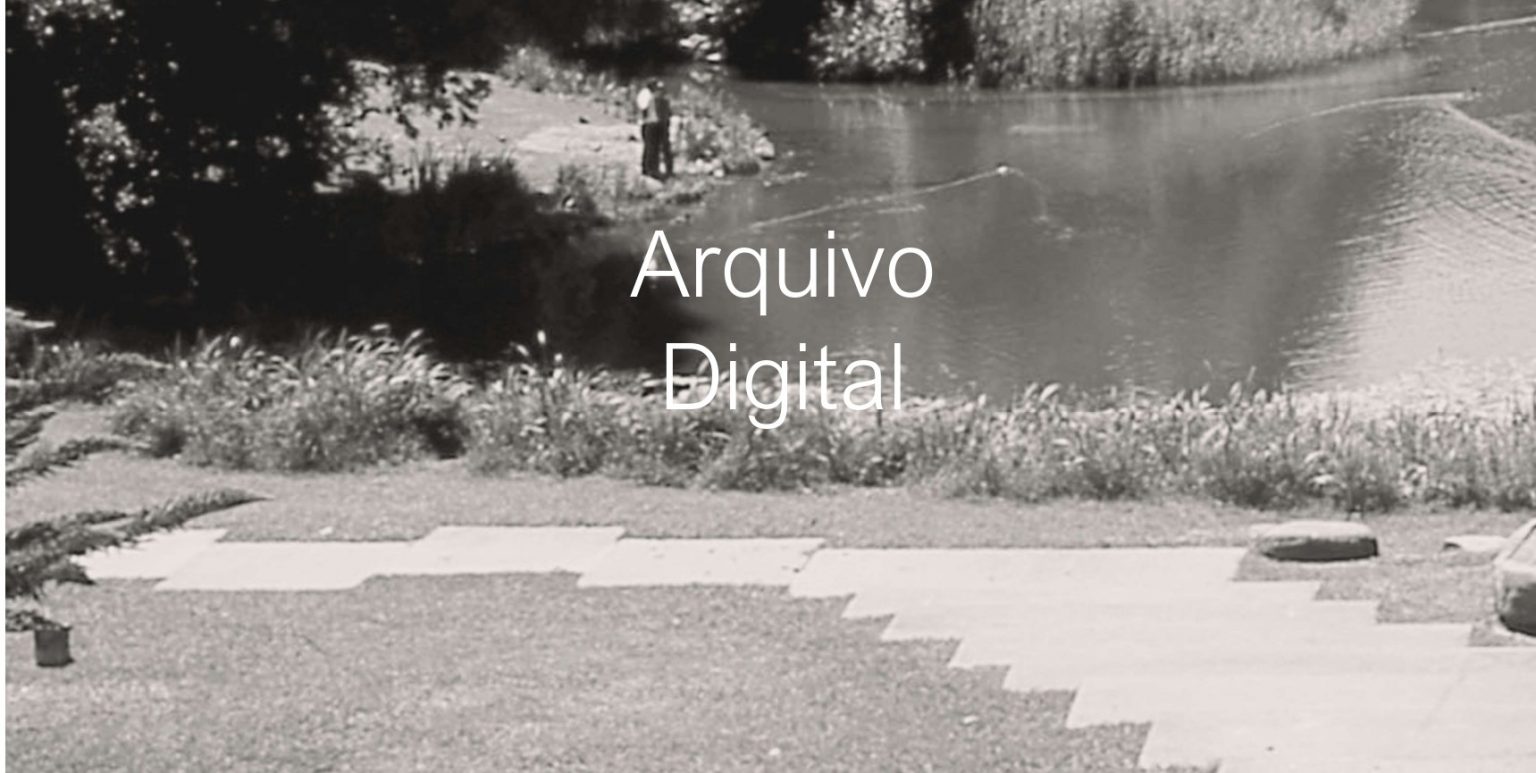 Informação prévia necessária à submissão de registoPara além dos dados habituais necessários à validação da submissão (email, nome, nº de associado, secção) será necessário preparar e adequar o registo (textos e imagens) à correcta integração e visualização na base de dados.Checklist para PROJECTOS, ESTUDOS E PLANOS1 – DADOS DO ASSOCIADO e SECÇÃO TEMÁTICA- Email- Nome- Nº Associado- Secção Temática (seleccionar uma): □ Projectos, Estudos e Planos; □ Concursos; □ Trabalhos Académicos; □ Vídeos, Textos, Artigos e Publicações2 – FICHA TÉCNICA 2.1 Caracterização- Nome/ título (max. 100 caracteres)- Breve descrição (max. 200 caracteres) - Descrição do Trabalho (max. 1800 caracteres)- Categoria/ Tipologia (seleccionar uma): □ Coberturas e paredes verdes; □ Empreendimentos Turísticos; □ Espaços Institucionais; □ Estudos de Impacte Ambiental e Avaliação Ambiental Estratégica; □ Integração de Infraestruturas de Comunicação e Energia; □ Frentes Marítimas e Ribeirinhas; □ Jardins Históricos; □ Jardins, Parques e Outros Espaços Verdes Urbanos de Recreio e Lazer; □ Jardins Residenciais; □ Ordenamento e Gestão da Paisagem;□ Paisagens Culturais; □ Praças, Avenidas e Ruas; □ Recuperação de Áreas Degradadas; □ Outros2.2 Informação Técnica- Localização (Cidade)- Autor / Técnico Responsável / Coordenador- Gabinete, Nome- Gabinete, Website- Ano de Realização / Execução- Dono de Obra / Cliente- Área de Intervenção (m2 ou ha)- Equipa Técnica- Especialidades / Empresa / Autor2.2.1 Informação Técnica Facultativa- Custo obra2.3 Imagens- Imagem de Destaque (uma):Alta Resolução 203mm X 305mm, 300dpisBaixa Resolução 552px X 298px, 72dpis- Imagens Complementares (máximo dez):Alta Resolução 203mm X 305mm, 300dpisBaixa Resolução 552px X 298px, 72dpis